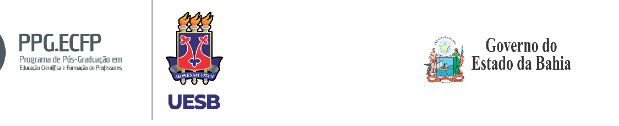 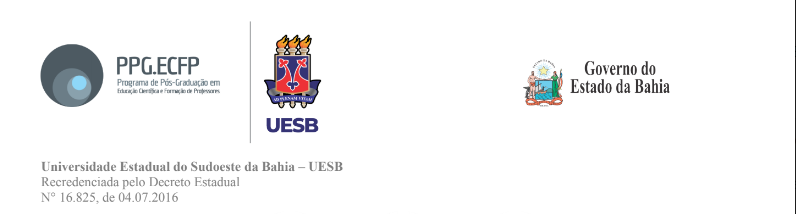 FORMULÁRIO AVALIAÇÃO DE DISCIPLINATURMA:   ..........................................................DISCIPLINA: 		PROFESSOR/A: 	O presente questionário foi concebido para avaliar as disciplinas do Programa de Pós-graduação em Educação Científica e Formação de Professores. Trata-se de um instrumento anônimo e sigiloso, que integra o sistema de Autoavaliação de nosso Programa. Contamos com sua colaboração para respondê-lo.Sua avaliação geral da disciplina pode ser considerada: 						Excelente	Muito boa	Boa	Regular	RuimComentários adicionais:Avaliação das aulas ministradas pelo/a professor/a:						Excelente	Muito Boa	Boa	Regular	RuimComentários adicionais: Avaliação da bibliografia:						Excelente	Muito Boa	Boa	Regular	RuimComentários adicionais:O/A profesor/a apresentava boa disposição para discutir questões relacionadas com a disciplina?						Excelente	Muito Boa	Boa	Regular	RuimComentários adicionais:Sua opinião sobre a organização/fucnionamento da disciplina: 						Excelente	Muito Boa	Boa	Regular	RuimComentários adicionais:A carga horária está de acordo com a ementa e com o programa apresentado pela disciplina?						Excelente	Muito Boa	Boa	Regular	RuimComentários adicionais:Você considera ter adquirido novos conhecimentos e/ou habilidades? Comente.Quais foram os temas de maior interesse?Quais foram os temas de menor interesse?Em sua opinião, quais outros temas poderiam ser incorporados à disciplina?Outros comentários:Agradecemos a colaboração e o tempo dispensado para responder a este questionárioCoordenação do PPG ECFP.FORMULÁRIO AVALIAÇÃO DE DISCIPLINATURMA:   ..........................................................DISCIPLINA: 		PROFESSOR/A: 	O presente questionário foi concebido para avaliar as disciplinas do Programa de Pós-graduação em Educação Científica e Formação de Professores. Trata-se de um instrumento anônimo e sigiloso, que integra o sistema de Autoavaliação de nosso Programa. Contamos com sua colaboração para respondê-lo.Sua avaliação geral da disciplina pode ser considerada: 						Excelente	Muito boa	Boa	Regular	RuimComentários adicionais:Avaliação das aulas ministradas pelo/a professor/a:						Excelente	Muito Boa	Boa	Regular	RuimComentários adicionais: Avaliação da bibliografia:						Excelente	Muito Boa	Boa	Regular	RuimComentários adicionais:O/A profesor/a apresentava boa disposição para discutir questões relacionadas com a disciplina?						Excelente	Muito Boa	Boa	Regular	RuimComentários adicionais:Sua opinião sobre a organização/fucnionamento da disciplina: 						Excelente	Muito Boa	Boa	Regular	RuimComentários adicionais:A carga horária está de acordo com a ementa e com o programa apresentado pela disciplina?						Excelente	Muito Boa	Boa	Regular	RuimComentários adicionais:Você considera ter adquirido novos conhecimentos e/ou habilidades? Comente.Quais foram os temas de maior interesse?Quais foram os temas de menor interesse?Em sua opinião, quais outros temas poderiam ser incorporados à disciplina?Outros comentários:Agradecemos a colaboração e o tempo dispensado para responder a este questionárioCoordenação do PPG ECFP.FORMULÁRIO AVALIAÇÃO DE DISCIPLINATURMA:   ..........................................................DISCIPLINA: 		PROFESSOR/A: 	O presente questionário foi concebido para avaliar as disciplinas do Programa de Pós-graduação em Educação Científica e Formação de Professores. Trata-se de um instrumento anônimo e sigiloso, que integra o sistema de Autoavaliação de nosso Programa. Contamos com sua colaboração para respondê-lo.Sua avaliação geral da disciplina pode ser considerada: 						Excelente	Muito boa	Boa	Regular	RuimComentários adicionais:Avaliação das aulas ministradas pelo/a professor/a:						Excelente	Muito Boa	Boa	Regular	RuimComentários adicionais: Avaliação da bibliografia:						Excelente	Muito Boa	Boa	Regular	RuimComentários adicionais:O/A profesor/a apresentava boa disposição para discutir questões relacionadas com a disciplina?						Excelente	Muito Boa	Boa	Regular	RuimComentários adicionais:Sua opinião sobre a organização/fucnionamento da disciplina: 						Excelente	Muito Boa	Boa	Regular	RuimComentários adicionais:A carga horária está de acordo com a ementa e com o programa apresentado pela disciplina?						Excelente	Muito Boa	Boa	Regular	RuimComentários adicionais:Você considera ter adquirido novos conhecimentos e/ou habilidades? Comente.Quais foram os temas de maior interesse?Quais foram os temas de menor interesse?Em sua opinião, quais outros temas poderiam ser incorporados à disciplina?Outros comentários:Agradecemos a colaboração e o tempo dispensado para responder a este questionárioCoordenação do PPG ECFP.FORMULÁRIO AVALIAÇÃO DE DISCIPLINATURMA:   ..........................................................DISCIPLINA: 		PROFESSOR/A: 	O presente questionário foi concebido para avaliar as disciplinas do Programa de Pós-graduação em Educação Científica e Formação de Professores. Trata-se de um instrumento anônimo e sigiloso, que integra o sistema de Autoavaliação de nosso Programa. Contamos com sua colaboração para respondê-lo.Sua avaliação geral da disciplina pode ser considerada: 						Excelente	Muito boa	Boa	Regular	RuimComentários adicionais:Avaliação das aulas ministradas pelo/a professor/a:						Excelente	Muito Boa	Boa	Regular	RuimComentários adicionais: Avaliação da bibliografia:						Excelente	Muito Boa	Boa	Regular	RuimComentários adicionais:O/A profesor/a apresentava boa disposição para discutir questões relacionadas com a disciplina?						Excelente	Muito Boa	Boa	Regular	RuimComentários adicionais:Sua opinião sobre a organização/fucnionamento da disciplina: 						Excelente	Muito Boa	Boa	Regular	RuimComentários adicionais:A carga horária está de acordo com a ementa e com o programa apresentado pela disciplina?						Excelente	Muito Boa	Boa	Regular	RuimComentários adicionais:Você considera ter adquirido novos conhecimentos e/ou habilidades? Comente.Quais foram os temas de maior interesse?Quais foram os temas de menor interesse?Em sua opinião, quais outros temas poderiam ser incorporados à disciplina?Outros comentários:Agradecemos a colaboração e o tempo dispensado para responder a este questionárioCoordenação do PPG ECFP.FORMULÁRIO AVALIAÇÃO DE DISCIPLINATURMA:   ..........................................................DISCIPLINA: 		PROFESSOR/A: 	O presente questionário foi concebido para avaliar as disciplinas do Programa de Pós-graduação em Educação Científica e Formação de Professores. Trata-se de um instrumento anônimo e sigiloso, que integra o sistema de Autoavaliação de nosso Programa. Contamos com sua colaboração para respondê-lo.Sua avaliação geral da disciplina pode ser considerada: 						Excelente	Muito boa	Boa	Regular	RuimComentários adicionais:Avaliação das aulas ministradas pelo/a professor/a:						Excelente	Muito Boa	Boa	Regular	RuimComentários adicionais: Avaliação da bibliografia:						Excelente	Muito Boa	Boa	Regular	RuimComentários adicionais:O/A profesor/a apresentava boa disposição para discutir questões relacionadas com a disciplina?						Excelente	Muito Boa	Boa	Regular	RuimComentários adicionais:Sua opinião sobre a organização/fucnionamento da disciplina: 						Excelente	Muito Boa	Boa	Regular	RuimComentários adicionais:A carga horária está de acordo com a ementa e com o programa apresentado pela disciplina?						Excelente	Muito Boa	Boa	Regular	RuimComentários adicionais:Você considera ter adquirido novos conhecimentos e/ou habilidades? Comente.Quais foram os temas de maior interesse?Quais foram os temas de menor interesse?Em sua opinião, quais outros temas poderiam ser incorporados à disciplina?Outros comentários:Agradecemos a colaboração e o tempo dispensado para responder a este questionárioCoordenação do PPG ECFP.FORMULÁRIO AVALIAÇÃO DE DISCIPLINATURMA:   ..........................................................DISCIPLINA: 		PROFESSOR/A: 	O presente questionário foi concebido para avaliar as disciplinas do Programa de Pós-graduação em Educação Científica e Formação de Professores. Trata-se de um instrumento anônimo e sigiloso, que integra o sistema de Autoavaliação de nosso Programa. Contamos com sua colaboração para respondê-lo.Sua avaliação geral da disciplina pode ser considerada: 						Excelente	Muito boa	Boa	Regular	RuimComentários adicionais:Avaliação das aulas ministradas pelo/a professor/a:						Excelente	Muito Boa	Boa	Regular	RuimComentários adicionais: Avaliação da bibliografia:						Excelente	Muito Boa	Boa	Regular	RuimComentários adicionais:O/A profesor/a apresentava boa disposição para discutir questões relacionadas com a disciplina?						Excelente	Muito Boa	Boa	Regular	RuimComentários adicionais:Sua opinião sobre a organização/fucnionamento da disciplina: 						Excelente	Muito Boa	Boa	Regular	RuimComentários adicionais:A carga horária está de acordo com a ementa e com o programa apresentado pela disciplina?						Excelente	Muito Boa	Boa	Regular	RuimComentários adicionais:Você considera ter adquirido novos conhecimentos e/ou habilidades? Comente.Quais foram os temas de maior interesse?Quais foram os temas de menor interesse?Em sua opinião, quais outros temas poderiam ser incorporados à disciplina?Outros comentários:Agradecemos a colaboração e o tempo dispensado para responder a este questionárioCoordenação do PPG ECFP